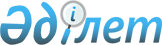 О внесении изменений и дополнения в постановление Правительства Республики Казахстан от 13 января 2009 года № 6Постановление Правительства Республики Казахстан от 18 марта 2009 года № 350

      Правительство Республики Казахстан ПОСТАНОВЛЯЕТ: 



      1. Внести в постановление Правительства Республики Казахстан от 13 января 2009 года № 6 "Об утверждении Плана мероприятий по реализации Плана совместных действий Правительства Республики Казахстан, Национального Банка Республики Казахстан и Агентства Республики Казахстан по регулированию и надзору финансового рынка и финансовых организаций по стабилизации экономики и финансовой системы на 2009-2010 годы" следующие изменения и дополнение: 



      в Плане мероприятий по реализации Плана совместных действий Правительства Республики Казахстан, Национального Банка Республики Казахстан и Агентства Республики Казахстан по регулированию и надзору финансового рынка и финансовых организаций по стабилизации экономики и финансовой системы на 2009-2010 годы, утвержденном указанным постановлением: 



      в разделе "IV. Поддержка малого и среднего бизнеса": 



      в подразделе 3 "Расширение доступа малого и среднего бизнеса к государственным закупкам": 



      в графе 2 строки, порядковый номер 3.4, слова "и планах развития" заменить словами ", планах развития и планах финансово-хозяйственной деятельности"; 



      в разделе "VII. Развитие агропромышленного комплекса": 



      подраздел 2 "Направление инвестиций на поддержку существующих и развитие новых экспортоориентированных секторов, в том числе:" дополнить абзацем седьмым следующего содержания: 

      "Корректировка и/или выбор новых направлений инвестиционной программы АО "НХ "КазАгро" осуществляется решением Совета директоров АО "НХ "КазАгро" в соответствии с законодательством"; 



      в графе 2 строки, порядковый номер 2.5, слово "сельхозтоваропроизводителей" заменить словами "субъектов агропромышленного комплекса, в том числе на проведение весенне-полевых и уборочных работ, а также для последующего финансирования сельхозтоваропроизводителей путем осуществления закупок сельскохозяйственной продукции". 



      2. Настоящее постановление вводится в действие со дня подписания.        Премьер-Министр 

      Республики Казахстан                        К. Масимов 
					© 2012. РГП на ПХВ «Институт законодательства и правовой информации Республики Казахстан» Министерства юстиции Республики Казахстан
				